Краткосрочное планирование урокаРаздел: Притчи и легенды в литературеТема урока: К.Г. Паустовский «Телеграмма»Раздел: Притчи и легенды в литературеТема урока: К.Г. Паустовский «Телеграмма»Раздел: Притчи и легенды в литературеТема урока: К.Г. Паустовский «Телеграмма»Школа:  КГУ «Общеобразовательная школа №8 акимата г.Шахтинска»Школа:  КГУ «Общеобразовательная школа №8 акимата г.Шахтинска»Школа:  КГУ «Общеобразовательная школа №8 акимата г.Шахтинска»Дата:  08.12.2020 г.Дата:  08.12.2020 г.Дата:  08.12.2020 г.ФИО учителя:  Тажибаева Шынар АхметкалиевнаФИО учителя:  Тажибаева Шынар АхметкалиевнаФИО учителя:  Тажибаева Шынар АхметкалиевнаКласс: 7Класс: 7Класс: 7Кол. присутствующих:   9Кол. отсутствующих:    -Кол. отсутствующих:    -Цели обучения, которыенеобходимо достичь на данном урокеЦели обучения, которыенеобходимо достичь на данном урокеЦели обучения, которыенеобходимо достичь на данном уроке7.1.2.1.- понимать художественное произведение в деталях, включая известную и неизвестную информацию;7.2.2.1.- определять тему и идею произведения, выражая своё мнение о поступках героев;7.3.1.1.- участвовать в обсуждении произведения, выражая мнение о героях. 7.1.2.1.- понимать художественное произведение в деталях, включая известную и неизвестную информацию;7.2.2.1.- определять тему и идею произведения, выражая своё мнение о поступках героев;7.3.1.1.- участвовать в обсуждении произведения, выражая мнение о героях. 7.1.2.1.- понимать художественное произведение в деталях, включая известную и неизвестную информацию;7.2.2.1.- определять тему и идею произведения, выражая своё мнение о поступках героев;7.3.1.1.- участвовать в обсуждении произведения, выражая мнение о героях. Цели урока:Цели урока:Все учащиеся смогут охарактеризовать образы и поведение героевВсе учащиеся смогут охарактеризовать образы и поведение героевВсе учащиеся смогут охарактеризовать образы и поведение героевВсе учащиеся смогут охарактеризовать образы и поведение героевЦели урока:Цели урока:Большинство учащихся могут высказать своё мнение, аргументируя свою точку зрения   Большинство учащихся могут высказать своё мнение, аргументируя свою точку зрения   Большинство учащихся могут высказать своё мнение, аргументируя свою точку зрения   Большинство учащихся могут высказать своё мнение, аргументируя свою точку зрения   Цели урока:Цели урока:Некоторые учащиеся смогут проанализировать поведение героев и прогнозировать другой исход событий, аргументируя свою точку зрения.Некоторые учащиеся смогут проанализировать поведение героев и прогнозировать другой исход событий, аргументируя свою точку зрения.Некоторые учащиеся смогут проанализировать поведение героев и прогнозировать другой исход событий, аргументируя свою точку зрения.Некоторые учащиеся смогут проанализировать поведение героев и прогнозировать другой исход событий, аргументируя свою точку зрения.Цели урока:Цели урока:Языковая цель:Языковая цель:Учащийся умеет: определять тему, основную мысль текста; выражать своё мнение, используя опорные фразы и сохраняя стилистические особенности речи.Учащийся умеет: определять тему, основную мысль текста; выражать своё мнение, используя опорные фразы и сохраняя стилистические особенности речи.Учащийся умеет: определять тему, основную мысль текста; выражать своё мнение, используя опорные фразы и сохраняя стилистические особенности речи.Учащийся умеет: определять тему, основную мысль текста; выражать своё мнение, используя опорные фразы и сохраняя стилистические особенности речи.Языковая цель:Языковая цель:Полезные фразы: «Я (мы) считаем, что…», «По моему (нашему) мнению…», «Исходя из…, можно сделать вывод…»Полезные фразы: «Я (мы) считаем, что…», «По моему (нашему) мнению…», «Исходя из…, можно сделать вывод…»Полезные фразы: «Я (мы) считаем, что…», «По моему (нашему) мнению…», «Исходя из…, можно сделать вывод…»Полезные фразы: «Я (мы) считаем, что…», «По моему (нашему) мнению…», «Исходя из…, можно сделать вывод…»Языковая цель:Языковая цель:Привитие ценностей:Привитие ценностей:Воспитание любви и уважения к родителям, проявления заботы о близких людях.  Воспитание любви и уважения к родителям, проявления заботы о близких людях.  Воспитание любви и уважения к родителям, проявления заботы о близких людях.  Воспитание любви и уважения к родителям, проявления заботы о близких людях.  Межпредметные связиМежпредметные связиПланПланПланПланПланПланПланируемые срокиПланируемые действия Планируемые действия Планируемые действия Планируемые действия РесурсыНачало урока(2 мин)Проверка домашнего задания. (5 мин)Деление на группы.Приветствие учителя. Создание благоприятной среды.Повернитесь друг к другу, посмотрите друг другу в глаза, улыбнитесь друг к другу, пожелайте друг другу хорошего рабочего настроения на уроке.Теперь посмотрите на меня.Я хочу пожелать вам позитивного настроения, работать дружно, успешной работы и удачи.Проверка домашнего задания (учащимся было необходимо прочитать рассказ «Телеграмма» К.Г.Паустовского). Приём «Горячий стул»В центре круга ставится стул, на него приглашают одного участника. Когда первый доброволец найдется и займет место, учитель предлагает классу по очереди задать вопросы по пройденной теме.
ФО «Большой палец»» (оценивается поднятием пальца: палец вниз - ответ неполный; палец в сторону – средний; большой палец вверх - хороший полный ответ. Если кто-то из учащихся оценивает слабо, то должен аргументировать свою точку зрения.)Метод «Пазлы». Деление класса на три группы, с помощью разреза фото рисунков персонажей Катерины Петровны, Насти, Тихона.Приветствие учителя. Создание благоприятной среды.Повернитесь друг к другу, посмотрите друг другу в глаза, улыбнитесь друг к другу, пожелайте друг другу хорошего рабочего настроения на уроке.Теперь посмотрите на меня.Я хочу пожелать вам позитивного настроения, работать дружно, успешной работы и удачи.Проверка домашнего задания (учащимся было необходимо прочитать рассказ «Телеграмма» К.Г.Паустовского). Приём «Горячий стул»В центре круга ставится стул, на него приглашают одного участника. Когда первый доброволец найдется и займет место, учитель предлагает классу по очереди задать вопросы по пройденной теме.
ФО «Большой палец»» (оценивается поднятием пальца: палец вниз - ответ неполный; палец в сторону – средний; большой палец вверх - хороший полный ответ. Если кто-то из учащихся оценивает слабо, то должен аргументировать свою точку зрения.)Метод «Пазлы». Деление класса на три группы, с помощью разреза фото рисунков персонажей Катерины Петровны, Насти, Тихона.Приветствие учителя. Создание благоприятной среды.Повернитесь друг к другу, посмотрите друг другу в глаза, улыбнитесь друг к другу, пожелайте друг другу хорошего рабочего настроения на уроке.Теперь посмотрите на меня.Я хочу пожелать вам позитивного настроения, работать дружно, успешной работы и удачи.Проверка домашнего задания (учащимся было необходимо прочитать рассказ «Телеграмма» К.Г.Паустовского). Приём «Горячий стул»В центре круга ставится стул, на него приглашают одного участника. Когда первый доброволец найдется и займет место, учитель предлагает классу по очереди задать вопросы по пройденной теме.
ФО «Большой палец»» (оценивается поднятием пальца: палец вниз - ответ неполный; палец в сторону – средний; большой палец вверх - хороший полный ответ. Если кто-то из учащихся оценивает слабо, то должен аргументировать свою точку зрения.)Метод «Пазлы». Деление класса на три группы, с помощью разреза фото рисунков персонажей Катерины Петровны, Насти, Тихона.Приветствие учителя. Создание благоприятной среды.Повернитесь друг к другу, посмотрите друг другу в глаза, улыбнитесь друг к другу, пожелайте друг другу хорошего рабочего настроения на уроке.Теперь посмотрите на меня.Я хочу пожелать вам позитивного настроения, работать дружно, успешной работы и удачи.Проверка домашнего задания (учащимся было необходимо прочитать рассказ «Телеграмма» К.Г.Паустовского). Приём «Горячий стул»В центре круга ставится стул, на него приглашают одного участника. Когда первый доброволец найдется и займет место, учитель предлагает классу по очереди задать вопросы по пройденной теме.
ФО «Большой палец»» (оценивается поднятием пальца: палец вниз - ответ неполный; палец в сторону – средний; большой палец вверх - хороший полный ответ. Если кто-то из учащихся оценивает слабо, то должен аргументировать свою точку зрения.)Метод «Пазлы». Деление класса на три группы, с помощью разреза фото рисунков персонажей Катерины Петровны, Насти, Тихона.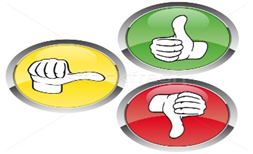 ПазлыОсновная часть(2 мин.)Работа в группах (5 мин.)(7 мин.)(8 мин.)(7 мин.)(2 мин.)1)  Скажите, пожалуйста, что такое телеграмма? /извещение/2) Чем она отличается от письма? /краткостью содержания/3) По какому случаю посылают телеграммы:    а) Поздравления со свадьбой или юбилеем, с днем рождения    б) Приглашения    в) Когда нужно сообщить что-то срочное.
    г) Когда стряслась беда.
    д) Когда у человека радость.Задание №1. КластерЗапишите все ассоциации со словом телеграмма. Составление кластера (учащиеся называют свои ассоциации).Записываем на доске слова: радость, новость, встреча, родные, дружба, любовь, горе, разлука, боль, приезд, немедленное сообщение, текст, смерть.Дескрипторы:- Учащиеся могут написать ассоциации- Аргументируют свою точку зрения, могут составить кластерФО «Лист взаимооценивания» Лист взаимооцевания группы №______Задание №2.Рисуют образ, пишут слева реальные качества героя, справа-какими ещё качествами мог бы обладать этот герой (т.е. желаемые качества). Задание для 1 группы: охарактеризуйте образ Катерины Петровны, подтверждая высказывание предложениями из текста. Задание для 2 группы: охарактеризуйте образ Насти, подтверждая высказывание предложениями из текста. Задание для 3 группы: охарактеризуйте образ Тимофеева, подтверждая высказывание предложениями из текста. ФО «Лист взаимооценивания» Задание №3. Стратегия «Драма/ Творческий проект» (І группа инсценируют образ Катерины Петровны, ІІ группа Насти, ІІІ группа Тимофеева)Цитаты Катерины Петровны: «Ненаглядная моя, зиму эту я не переживу. Приезжай хоть на день. Дай поглядеть на тебя, подержать твои руки. Стара я стала и слаба до того, что тяжело мне не то что ходить, а даже сидеть и лежать, - смерть забыла ко мне дорогу. Сад сохнет – совсем уж не тот, - да я его и не вижу. Нынче осень плохая. Так тяжело; вся жизнь, кажется, не была такая длинная, как одна эта осень».Цитаты Насти: «Ненаглядная моя… Ненаглядная! Поздно! Маму я уже не увижу. Что ж это, мама? Что? Мама! Как же это могло так случиться? Ведь никого же у меня в жизни нет. Нет и не будет роднее. Лишь бы успеть, лишь бы она увидела меня, лишь бы простила».Цитаты Тимофеева: «Вот, полюбуйтесь! Непонятно, как я еще не издох в этой берлоге. А у Першина в мастерской от калориферов дует теплом, как из Сахары. Першин – выскочка! Ремесленник! У его фигур не плечи, а вешалки для пальто. Его колхозница – каменная баба в подоткнутом фартуке. Его рабочий похож на неандертальского человека. Лепит деревянной лопатой. А хитер, милая моя, хитер, как кардинал!»Дескрипторы:- Учащиеся могут инсценировать образы с помощью цитат высказывании из текста рассказа- Обсуждают глубже, понимая смысл рассказаПоддержка учителя: определить и дать роль учащимся для инсценированияМенее способные учащиеся использует знания в новых ситуациях, делают предположения, используя образец, могут принимать решение.Более способные учащиеся конструирует вопросы по тексту рассказаФО «Лист взаимооценивания» Стратегия «Мозговой штурм»Задание №4. Работа с текстом.Подумайте, какой многозначный смысл заключен в выделенных выражениях. Обсудите в группах. Ответ обоснуйте. Текст 1 группы:  Керосиновый ночник вздрагивал на столе. Он был, казалось, единственным живым существом в покинутом доме, - без этого слабого огня Катерина Петровна и не знала бы, как  дожить до утра. Примерный ответ: Ночник - «единственное живое существо», он вздрагивает, передавая тревогу хозяйки, её грусть, боль. Одновременно он будто сигнализирует о беде, просит помощи и участия.Текст 2 группы:  Она задохнулась, остановилась у старого дерева, взялась рукой за холодную, мокрую ветку и узнала: это был клён. Его она посадила, уже девушкой-хохотушкой, а сейчас он стоял     облетевший, озябший, ему некуда было уйти от этой бесприютной, ветреной ночи.Примерный ответ: Дерево воспринимается Катериной Петровной как живое. Она отождествляет свое состояние слабости, одиночества, безысходности с его: «некуда было уйти от этой бесприютной, ветреной ночи». Кроме того, каждый предмет в доме, деревья в саду, с которыми связана вся жизнь Катерины Петровны, одухотворяются автором с целью подчеркнуть ужас одиночества старой женщины – глубину ее тоски по дочериТекст 3 группы:  Манюшка, шмыгая носом, отнесла это письмо     на почту, долго засовывала его в почтовый ящик и заглядывала внутрь, - что там? Но внутри ничего не было видно – одна жестяная пустота.Примерный ответ: Пустота – Настя не находит времени написать матери долгожданное письмо; жестяная пустота – бездушие, неоправданная жестокость дочери.	Дескрипторы:- Учащиеся могут объяснить смысл выделенных слов- Обсуждают глубже, понимая смысл рассказаФО «Лист взаимооценивания» Рефлексия.  Стратегия  «SMS» «Незаконченное предложение».                                Цель: анализирование и оценивание  усвоения материалаУчащиеся должны закончить начатое предложение.            На уроке мне было важно и интересно…Сегодня на уроке я понял…Хотелось бы узнать....Опрос по желанию учащихся1)  Скажите, пожалуйста, что такое телеграмма? /извещение/2) Чем она отличается от письма? /краткостью содержания/3) По какому случаю посылают телеграммы:    а) Поздравления со свадьбой или юбилеем, с днем рождения    б) Приглашения    в) Когда нужно сообщить что-то срочное.
    г) Когда стряслась беда.
    д) Когда у человека радость.Задание №1. КластерЗапишите все ассоциации со словом телеграмма. Составление кластера (учащиеся называют свои ассоциации).Записываем на доске слова: радость, новость, встреча, родные, дружба, любовь, горе, разлука, боль, приезд, немедленное сообщение, текст, смерть.Дескрипторы:- Учащиеся могут написать ассоциации- Аргументируют свою точку зрения, могут составить кластерФО «Лист взаимооценивания» Лист взаимооцевания группы №______Задание №2.Рисуют образ, пишут слева реальные качества героя, справа-какими ещё качествами мог бы обладать этот герой (т.е. желаемые качества). Задание для 1 группы: охарактеризуйте образ Катерины Петровны, подтверждая высказывание предложениями из текста. Задание для 2 группы: охарактеризуйте образ Насти, подтверждая высказывание предложениями из текста. Задание для 3 группы: охарактеризуйте образ Тимофеева, подтверждая высказывание предложениями из текста. ФО «Лист взаимооценивания» Задание №3. Стратегия «Драма/ Творческий проект» (І группа инсценируют образ Катерины Петровны, ІІ группа Насти, ІІІ группа Тимофеева)Цитаты Катерины Петровны: «Ненаглядная моя, зиму эту я не переживу. Приезжай хоть на день. Дай поглядеть на тебя, подержать твои руки. Стара я стала и слаба до того, что тяжело мне не то что ходить, а даже сидеть и лежать, - смерть забыла ко мне дорогу. Сад сохнет – совсем уж не тот, - да я его и не вижу. Нынче осень плохая. Так тяжело; вся жизнь, кажется, не была такая длинная, как одна эта осень».Цитаты Насти: «Ненаглядная моя… Ненаглядная! Поздно! Маму я уже не увижу. Что ж это, мама? Что? Мама! Как же это могло так случиться? Ведь никого же у меня в жизни нет. Нет и не будет роднее. Лишь бы успеть, лишь бы она увидела меня, лишь бы простила».Цитаты Тимофеева: «Вот, полюбуйтесь! Непонятно, как я еще не издох в этой берлоге. А у Першина в мастерской от калориферов дует теплом, как из Сахары. Першин – выскочка! Ремесленник! У его фигур не плечи, а вешалки для пальто. Его колхозница – каменная баба в подоткнутом фартуке. Его рабочий похож на неандертальского человека. Лепит деревянной лопатой. А хитер, милая моя, хитер, как кардинал!»Дескрипторы:- Учащиеся могут инсценировать образы с помощью цитат высказывании из текста рассказа- Обсуждают глубже, понимая смысл рассказаПоддержка учителя: определить и дать роль учащимся для инсценированияМенее способные учащиеся использует знания в новых ситуациях, делают предположения, используя образец, могут принимать решение.Более способные учащиеся конструирует вопросы по тексту рассказаФО «Лист взаимооценивания» Стратегия «Мозговой штурм»Задание №4. Работа с текстом.Подумайте, какой многозначный смысл заключен в выделенных выражениях. Обсудите в группах. Ответ обоснуйте. Текст 1 группы:  Керосиновый ночник вздрагивал на столе. Он был, казалось, единственным живым существом в покинутом доме, - без этого слабого огня Катерина Петровна и не знала бы, как  дожить до утра. Примерный ответ: Ночник - «единственное живое существо», он вздрагивает, передавая тревогу хозяйки, её грусть, боль. Одновременно он будто сигнализирует о беде, просит помощи и участия.Текст 2 группы:  Она задохнулась, остановилась у старого дерева, взялась рукой за холодную, мокрую ветку и узнала: это был клён. Его она посадила, уже девушкой-хохотушкой, а сейчас он стоял     облетевший, озябший, ему некуда было уйти от этой бесприютной, ветреной ночи.Примерный ответ: Дерево воспринимается Катериной Петровной как живое. Она отождествляет свое состояние слабости, одиночества, безысходности с его: «некуда было уйти от этой бесприютной, ветреной ночи». Кроме того, каждый предмет в доме, деревья в саду, с которыми связана вся жизнь Катерины Петровны, одухотворяются автором с целью подчеркнуть ужас одиночества старой женщины – глубину ее тоски по дочериТекст 3 группы:  Манюшка, шмыгая носом, отнесла это письмо     на почту, долго засовывала его в почтовый ящик и заглядывала внутрь, - что там? Но внутри ничего не было видно – одна жестяная пустота.Примерный ответ: Пустота – Настя не находит времени написать матери долгожданное письмо; жестяная пустота – бездушие, неоправданная жестокость дочери.	Дескрипторы:- Учащиеся могут объяснить смысл выделенных слов- Обсуждают глубже, понимая смысл рассказаФО «Лист взаимооценивания» Рефлексия.  Стратегия  «SMS» «Незаконченное предложение».                                Цель: анализирование и оценивание  усвоения материалаУчащиеся должны закончить начатое предложение.            На уроке мне было важно и интересно…Сегодня на уроке я понял…Хотелось бы узнать....Опрос по желанию учащихся1)  Скажите, пожалуйста, что такое телеграмма? /извещение/2) Чем она отличается от письма? /краткостью содержания/3) По какому случаю посылают телеграммы:    а) Поздравления со свадьбой или юбилеем, с днем рождения    б) Приглашения    в) Когда нужно сообщить что-то срочное.
    г) Когда стряслась беда.
    д) Когда у человека радость.Задание №1. КластерЗапишите все ассоциации со словом телеграмма. Составление кластера (учащиеся называют свои ассоциации).Записываем на доске слова: радость, новость, встреча, родные, дружба, любовь, горе, разлука, боль, приезд, немедленное сообщение, текст, смерть.Дескрипторы:- Учащиеся могут написать ассоциации- Аргументируют свою точку зрения, могут составить кластерФО «Лист взаимооценивания» Лист взаимооцевания группы №______Задание №2.Рисуют образ, пишут слева реальные качества героя, справа-какими ещё качествами мог бы обладать этот герой (т.е. желаемые качества). Задание для 1 группы: охарактеризуйте образ Катерины Петровны, подтверждая высказывание предложениями из текста. Задание для 2 группы: охарактеризуйте образ Насти, подтверждая высказывание предложениями из текста. Задание для 3 группы: охарактеризуйте образ Тимофеева, подтверждая высказывание предложениями из текста. ФО «Лист взаимооценивания» Задание №3. Стратегия «Драма/ Творческий проект» (І группа инсценируют образ Катерины Петровны, ІІ группа Насти, ІІІ группа Тимофеева)Цитаты Катерины Петровны: «Ненаглядная моя, зиму эту я не переживу. Приезжай хоть на день. Дай поглядеть на тебя, подержать твои руки. Стара я стала и слаба до того, что тяжело мне не то что ходить, а даже сидеть и лежать, - смерть забыла ко мне дорогу. Сад сохнет – совсем уж не тот, - да я его и не вижу. Нынче осень плохая. Так тяжело; вся жизнь, кажется, не была такая длинная, как одна эта осень».Цитаты Насти: «Ненаглядная моя… Ненаглядная! Поздно! Маму я уже не увижу. Что ж это, мама? Что? Мама! Как же это могло так случиться? Ведь никого же у меня в жизни нет. Нет и не будет роднее. Лишь бы успеть, лишь бы она увидела меня, лишь бы простила».Цитаты Тимофеева: «Вот, полюбуйтесь! Непонятно, как я еще не издох в этой берлоге. А у Першина в мастерской от калориферов дует теплом, как из Сахары. Першин – выскочка! Ремесленник! У его фигур не плечи, а вешалки для пальто. Его колхозница – каменная баба в подоткнутом фартуке. Его рабочий похож на неандертальского человека. Лепит деревянной лопатой. А хитер, милая моя, хитер, как кардинал!»Дескрипторы:- Учащиеся могут инсценировать образы с помощью цитат высказывании из текста рассказа- Обсуждают глубже, понимая смысл рассказаПоддержка учителя: определить и дать роль учащимся для инсценированияМенее способные учащиеся использует знания в новых ситуациях, делают предположения, используя образец, могут принимать решение.Более способные учащиеся конструирует вопросы по тексту рассказаФО «Лист взаимооценивания» Стратегия «Мозговой штурм»Задание №4. Работа с текстом.Подумайте, какой многозначный смысл заключен в выделенных выражениях. Обсудите в группах. Ответ обоснуйте. Текст 1 группы:  Керосиновый ночник вздрагивал на столе. Он был, казалось, единственным живым существом в покинутом доме, - без этого слабого огня Катерина Петровна и не знала бы, как  дожить до утра. Примерный ответ: Ночник - «единственное живое существо», он вздрагивает, передавая тревогу хозяйки, её грусть, боль. Одновременно он будто сигнализирует о беде, просит помощи и участия.Текст 2 группы:  Она задохнулась, остановилась у старого дерева, взялась рукой за холодную, мокрую ветку и узнала: это был клён. Его она посадила, уже девушкой-хохотушкой, а сейчас он стоял     облетевший, озябший, ему некуда было уйти от этой бесприютной, ветреной ночи.Примерный ответ: Дерево воспринимается Катериной Петровной как живое. Она отождествляет свое состояние слабости, одиночества, безысходности с его: «некуда было уйти от этой бесприютной, ветреной ночи». Кроме того, каждый предмет в доме, деревья в саду, с которыми связана вся жизнь Катерины Петровны, одухотворяются автором с целью подчеркнуть ужас одиночества старой женщины – глубину ее тоски по дочериТекст 3 группы:  Манюшка, шмыгая носом, отнесла это письмо     на почту, долго засовывала его в почтовый ящик и заглядывала внутрь, - что там? Но внутри ничего не было видно – одна жестяная пустота.Примерный ответ: Пустота – Настя не находит времени написать матери долгожданное письмо; жестяная пустота – бездушие, неоправданная жестокость дочери.	Дескрипторы:- Учащиеся могут объяснить смысл выделенных слов- Обсуждают глубже, понимая смысл рассказаФО «Лист взаимооценивания» Рефлексия.  Стратегия  «SMS» «Незаконченное предложение».                                Цель: анализирование и оценивание  усвоения материалаУчащиеся должны закончить начатое предложение.            На уроке мне было важно и интересно…Сегодня на уроке я понял…Хотелось бы узнать....Опрос по желанию учащихся1)  Скажите, пожалуйста, что такое телеграмма? /извещение/2) Чем она отличается от письма? /краткостью содержания/3) По какому случаю посылают телеграммы:    а) Поздравления со свадьбой или юбилеем, с днем рождения    б) Приглашения    в) Когда нужно сообщить что-то срочное.
    г) Когда стряслась беда.
    д) Когда у человека радость.Задание №1. КластерЗапишите все ассоциации со словом телеграмма. Составление кластера (учащиеся называют свои ассоциации).Записываем на доске слова: радость, новость, встреча, родные, дружба, любовь, горе, разлука, боль, приезд, немедленное сообщение, текст, смерть.Дескрипторы:- Учащиеся могут написать ассоциации- Аргументируют свою точку зрения, могут составить кластерФО «Лист взаимооценивания» Лист взаимооцевания группы №______Задание №2.Рисуют образ, пишут слева реальные качества героя, справа-какими ещё качествами мог бы обладать этот герой (т.е. желаемые качества). Задание для 1 группы: охарактеризуйте образ Катерины Петровны, подтверждая высказывание предложениями из текста. Задание для 2 группы: охарактеризуйте образ Насти, подтверждая высказывание предложениями из текста. Задание для 3 группы: охарактеризуйте образ Тимофеева, подтверждая высказывание предложениями из текста. ФО «Лист взаимооценивания» Задание №3. Стратегия «Драма/ Творческий проект» (І группа инсценируют образ Катерины Петровны, ІІ группа Насти, ІІІ группа Тимофеева)Цитаты Катерины Петровны: «Ненаглядная моя, зиму эту я не переживу. Приезжай хоть на день. Дай поглядеть на тебя, подержать твои руки. Стара я стала и слаба до того, что тяжело мне не то что ходить, а даже сидеть и лежать, - смерть забыла ко мне дорогу. Сад сохнет – совсем уж не тот, - да я его и не вижу. Нынче осень плохая. Так тяжело; вся жизнь, кажется, не была такая длинная, как одна эта осень».Цитаты Насти: «Ненаглядная моя… Ненаглядная! Поздно! Маму я уже не увижу. Что ж это, мама? Что? Мама! Как же это могло так случиться? Ведь никого же у меня в жизни нет. Нет и не будет роднее. Лишь бы успеть, лишь бы она увидела меня, лишь бы простила».Цитаты Тимофеева: «Вот, полюбуйтесь! Непонятно, как я еще не издох в этой берлоге. А у Першина в мастерской от калориферов дует теплом, как из Сахары. Першин – выскочка! Ремесленник! У его фигур не плечи, а вешалки для пальто. Его колхозница – каменная баба в подоткнутом фартуке. Его рабочий похож на неандертальского человека. Лепит деревянной лопатой. А хитер, милая моя, хитер, как кардинал!»Дескрипторы:- Учащиеся могут инсценировать образы с помощью цитат высказывании из текста рассказа- Обсуждают глубже, понимая смысл рассказаПоддержка учителя: определить и дать роль учащимся для инсценированияМенее способные учащиеся использует знания в новых ситуациях, делают предположения, используя образец, могут принимать решение.Более способные учащиеся конструирует вопросы по тексту рассказаФО «Лист взаимооценивания» Стратегия «Мозговой штурм»Задание №4. Работа с текстом.Подумайте, какой многозначный смысл заключен в выделенных выражениях. Обсудите в группах. Ответ обоснуйте. Текст 1 группы:  Керосиновый ночник вздрагивал на столе. Он был, казалось, единственным живым существом в покинутом доме, - без этого слабого огня Катерина Петровна и не знала бы, как  дожить до утра. Примерный ответ: Ночник - «единственное живое существо», он вздрагивает, передавая тревогу хозяйки, её грусть, боль. Одновременно он будто сигнализирует о беде, просит помощи и участия.Текст 2 группы:  Она задохнулась, остановилась у старого дерева, взялась рукой за холодную, мокрую ветку и узнала: это был клён. Его она посадила, уже девушкой-хохотушкой, а сейчас он стоял     облетевший, озябший, ему некуда было уйти от этой бесприютной, ветреной ночи.Примерный ответ: Дерево воспринимается Катериной Петровной как живое. Она отождествляет свое состояние слабости, одиночества, безысходности с его: «некуда было уйти от этой бесприютной, ветреной ночи». Кроме того, каждый предмет в доме, деревья в саду, с которыми связана вся жизнь Катерины Петровны, одухотворяются автором с целью подчеркнуть ужас одиночества старой женщины – глубину ее тоски по дочериТекст 3 группы:  Манюшка, шмыгая носом, отнесла это письмо     на почту, долго засовывала его в почтовый ящик и заглядывала внутрь, - что там? Но внутри ничего не было видно – одна жестяная пустота.Примерный ответ: Пустота – Настя не находит времени написать матери долгожданное письмо; жестяная пустота – бездушие, неоправданная жестокость дочери.	Дескрипторы:- Учащиеся могут объяснить смысл выделенных слов- Обсуждают глубже, понимая смысл рассказаФО «Лист взаимооценивания» Рефлексия.  Стратегия  «SMS» «Незаконченное предложение».                                Цель: анализирование и оценивание  усвоения материалаУчащиеся должны закончить начатое предложение.            На уроке мне было важно и интересно…Сегодня на уроке я понял…Хотелось бы узнать....Опрос по желанию учащихсяВатманы, фломастеры (составляют кластер). Ватманы, фломастеры (рисуют образ, пишут слева реальные качества героя, справа-какими ещё качествами мог бы обладать этот герой, т.е. желаемые качества). 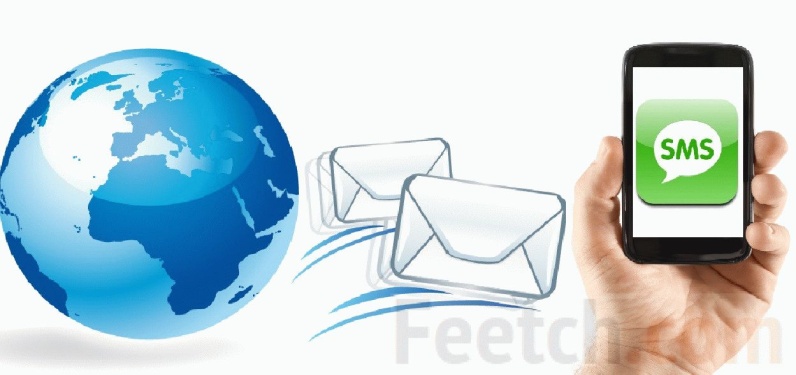 Ученикам предлагается на бумажных сотовых телефонах написать смс сообщение другу о том, как прошел урок оценить, как плодотворно он работалКонец урока(2 мин.)Домашнее задание: Напишите сочинение-миниатюру на тему «Мой самый родной человек»Домашнее задание: Напишите сочинение-миниатюру на тему «Мой самый родной человек»Домашнее задание: Напишите сочинение-миниатюру на тему «Мой самый родной человек»Домашнее задание: Напишите сочинение-миниатюру на тему «Мой самый родной человек»